Příloha č. 2 – Vzory adresních stran zásilekparametry označení a specifikace potisku:	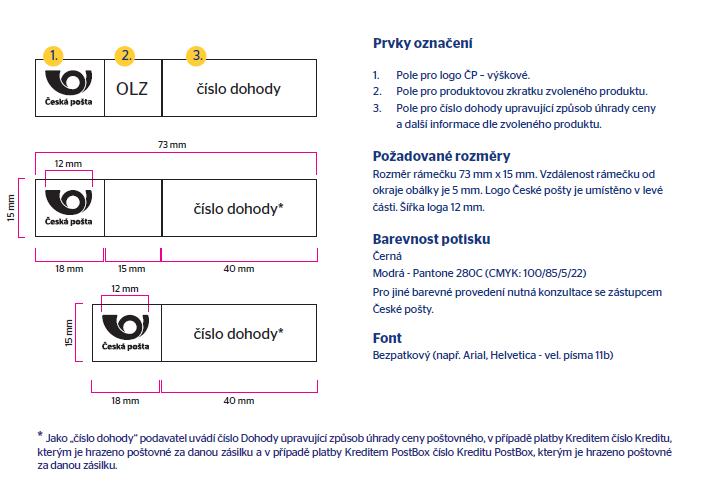 vzor označení a možné varianty: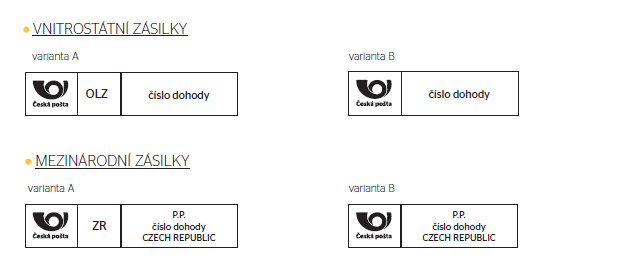 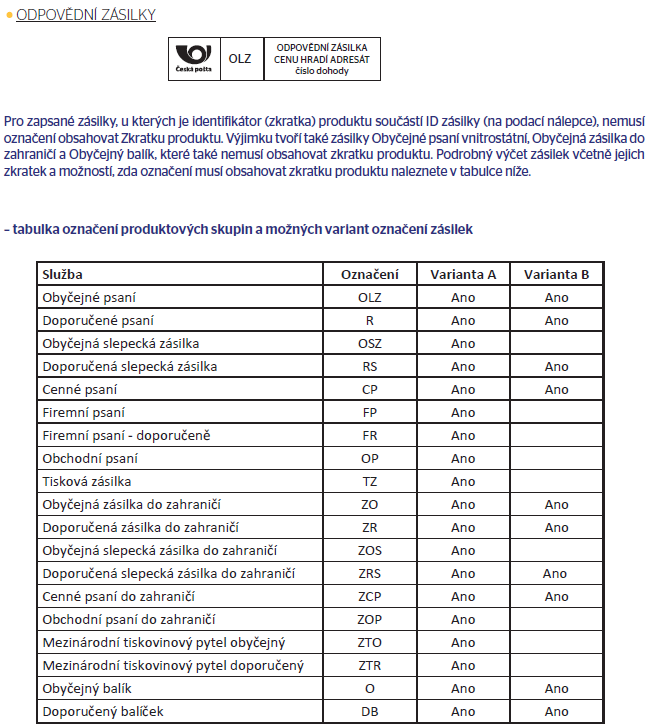 